7 «Б»  класс
  Организация работы класса в режиме дистанционного обучения с 09 по 14 ноября 2020 годаЗадание по информатике.Задания по теме "Единицы измерения информации"
1. Заполнить пропуски числами: а) 7 Кбайт =   байт =   бит; б)  Кбайт =   байт = 12288 бит; в)  Кбайт =   байт = 214  бит; г)  Гбайт =1536 Мбайт =        Кбайт; д) 512 Кбайт =    байт =   бит. 2.  Какова  мощность  алфавита,  с  помощью  которого  записано  сообщение, содержащее 2048 символов, если его объем составляет 2,5 Кбайта? 3. Сколько Мбайт информации содержит сообщение объемом  2 28    бит?Задание по русскому языку (10.11.2020)Раскройте скобки, распределив слова на две группы: 1) с раздельным написанием частицы не; 2) со слитным написанием частицы не.(Не)лепый поступок, (не)высоко взлететь; (не)высоко взлететь, а низко; поступить (не)по-товарищески, почуять (не)доброе, (не)ряшливый вид, вести себя (не)принужденно, вовсе (не)трудовые доходы, (не)веселый, а грустный вид, (не)складность фигуры, перейти (не)глубокую, но широкую реку, устать с (не)привычки, бормотать что-то (не)внятное, далеко (не)легкое дело, река была (не)широка, сказать явную (не)правду, юноша крайне (не)вежлив, (не)навистный человек, (не)движимость, (не)коммерческое, а государственное предприятие; (не)счастный случай, (не)трудоспособность, полный (не)вежда в музыке, (не)замужняя дама, (не)совершеннолетние дети.ДатаУрокВремяСпособПредметТема урока (занятия)РесурсДомашнее заданиеГрафик отправки и приема д/з9.11.202018.30-9.00Онлайн- занятиеАлгебраБутаева Е.Б«Одночлены»ZoomЗадания для самостоятельной работы в офлайн-режиме:Пройдите по ссылке  и выполните задания  урока: https://resh.edu.ru/subject/lesson/7260/start/294678/Выполните задания из учебника № 269, 271, 289Выполнить № 270, 272 и прислать на почтуalena.butaeva2015@yandex.ruдо 11.11.209.11.202029.25-9.55Онлайн -занятие ТехнологияЛобанова К.А« Современные материалы отделки и перспективы их применения. Теснение на фольге»ZoomЗадания для самостоятельной работы в офлайн- режиме:Перейдите по ссылке и просмотрите видео https://www.youtube.com/watch?v=Bh3EqOzDWF0 Выполнить оригами по видео Не задано9.11.2020ЗАВТРАК 09.55-10.15ЗАВТРАК 09.55-10.15ЗАВТРАК 09.55-10.15ЗАВТРАК 09.55-10.15ЗАВТРАК 09.55-10.15ЗАВТРАК 09.55-10.15ЗАВТРАК 09.55-10.159.11.2020310.20-10.55Онлайн- занятиеТехнологияЛобанова К.А«Практическая работа. Способы перевода рисунка на фольгу»ZoomЗадания для самостоятельной работы в офлайн- режиме:Перейдите по ссылке и просмотрите видео https://www.youtube.com/watch?v=Bh3EqOzDWF0 Выполнить оригами по видео Не задано9.11.2020411.15-11.45Онлайн- занятиеРусский языкСапунова Е.В«Совершенствование навыка правописания НЕ с причастиями»ZoomЗадания для самостоятельной работы в офлайн- режиме:1.Перейдите по ссылке и просмотрите видеоурокhttps://clck.ru/RoZFM2. Повторить материал параграфа 26, выполнить упражнение 158.Упражнение 158 (по заданию).Фото с выполненным заданиями прислать в ЛС ВК .до  10.11.20209.11.2020ОБЕД 11.45-12.05ОБЕД 11.45-12.05ОБЕД 11.45-12.05ОБЕД 11.45-12.05ОБЕД 11.45-12.05ОБЕД 11.45-12.05ОБЕД 11.45-12.059.11.2020512.10-12.40Онлайн- занятиеБиологияТомилова М.С.«Общая характеристика Простейших»SkypeYouTubeПройдите по ссылке и прослушайте урок: «Общая характеристика Простейших»https://youtu.be/N_N9ennoXJI Задания для самостоятельной работы в офлайн-режиме:1. Изучить п.8 в учебнике, ответить на вопросы после текста параграфа устно.2. Выполнить рис. 20 в тетради;1. Изучить п.8 в учебнике, ответить на вопросы после текста параграфа устно.9.11.2020613.05-13.35Онлайн- занятиеИЗОХудякова О. В.«Объект и пространство»Zoomhttps://us04web.zoom.us/j/6072551330?pwd=WWtIaWdDd3hZTitBNnFsaVVzdHQyUT09  Идентификатор конференции 607 255 1330Задания для самостоятельной работы в офлайн-режиме:В альбоме выполнить пространственную композицию с изображением своей бушующей профессии. Изображение человека на первом плане, работу выполнить красками. Фото работы прислать на почту o.xudjakova@mail.ru  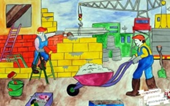 Не задано29.25-9.55Онлайн-занятиеИностранный язык 2 гр.Здорова И.М«Расширенное чтение»ZoomЗадание для самостоятельной работы в офлайн-режиме:Выполнить упр. 4, стр. 37Упр. 1 стр. 34 Отправить до 11.11.2020 на почту irina.teach45@yandex.ru29.25-9.55Онлайн-занятиеИнформатикаШишигина Ю.В."Единицы измерения информации"Zoom1) Пройдите по ссылкам  и прослушайте урок:https://yandex.ru/video/preview?text=единицы%20измерения%20информации%20видеоурок&path=wizard&wiz_type=vital&filmId=11590489033599891292Задания для самостоятельной работы в офлайн-режиме:2) Задание в  конце таблицыФото с выполненными заданиями прислать на почту madmyazelui@yandex.ru  до 14.00, 10.11.2020ЗАВТРАК 09.55-10.15ЗАВТРАК 09.55-10.15ЗАВТРАК 09.55-10.15ЗАВТРАК 09.55-10.15ЗАВТРАК 09.55-10.15ЗАВТРАК 09.55-10.15ЗАВТРАК 09.55-10.15310.20-10.50Онлайн- занятиеГеометрияБутаева Е.Б«Равнобедренный треугольник и его свойства»ZoomЗадания для самостоятельной работы в офлайн-режиме:Пройдите по ссылке  и выполните задания  урока: https://resh.edu.ru/subject/lesson/7295/start/250015/Выполните задания из учебника № 109, 113 П. 18, вопросы 10-13Выполнить № 108, 110 и прислать на почтуalena.butaeva2015@yandex.ruдо 13.11.20411.15-11.45Онлайн- занятиеАнглийский языкЛипасова М.А.«Грамматика»Skypeс. 33, изучите правило used toЗадания для самостоятельной работы в офлайн-режиме:с. 33, изучите правило used toc. 33, у 5до 11.11411.15-11.45Онлайн- занятиеИнформатика 2 гр.Яшкевич С.Н«Единицы измерения информации»ZoomЗадания для самостоятельной работы в офлайн-режиме:Youtube : Пройдите  по ссылке https://clck.ru/Rn4J4прослушайте урокНапишите в тетради краткий конспект1. Выучите конспект новой темы в тетради2. Выполните тест по ссылкеhttps://clck.ru/RnaEe.  Результат  прислать в  https://vk.com/id587711861до 15.11.2020 ОБЕД 11.45-12.05ОБЕД 11.45-12.05ОБЕД 11.45-12.05ОБЕД 11.45-12.05ОБЕД 11.45-12.05ОБЕД 11.45-12.05ОБЕД 11.45-12.05512.10-12.40Онлайн- занятиеИсторияВедерникова Е.Г.«Религиозные войны и укрепление абсолютной монархии во Франции» SkypeЗадания для самостоятельной работы в офлайн-режиме:1. На сайте РЭШ посмотреть урок №8 «Религиозные войны и укрепление абсолютной монархии во Франции» по ссылке https://resh.edu.ru/subject/lesson/2058/start/2.Выполнить тренировочные и контрольные  задания к уроку.1. П.142. Выполнить тренировочные и контрольные  задания по ссылке https://resh.edu.ru/subject/lesson/2058/start/Фото с выполненными заданиями прислать в ЛС ВК613.05-13.35Онлайн- занятиеРусский языкСапунова Е.В«Практикум по правописанию НЕ с разными частями речи»ZoomЗадания для самостоятельной работы в офлайн- режиме:1. Перейдите по ссылке и просмотрите видеоурок  (разбор практических заданий)https://clck.ru/RoZYx2. Задание в конце таблицыВыполнить задание (приложение в конце таблицы) и прислать в ЛС ВК до 11.11.202011.11.202018.30-9.00Онлайн- занятие -ОбществознаниеВедерникова Е.Г.«Виновен – отвечай»SkypeЗадания для самостоятельной работы в офлайн-режиме:1.Посмотреть презентацию урока по ссылкеhttps://nsportal.ru/shkola/obshchestvoznanie/library/2014/04/15/vinoven-otvechay2. П.6. Выполнить задания №1-5 из рубрики «В классе и дома» на стр.54-55.1.П.62. Выполнить задания №1-5 из рубрики «В классе и дома» на стр.54-55Фото с выполненными заданиями прислать в ЛС ВК11.11.202029.25-9.55Онлайн занятиеМузыкаКостяева М.И«Героическая тема в музыке»ZoomЗадания для самостоятельной работы в офлайн- режиме:1. Пройдите по ссылке  и прочитайте краткое содержание оперы «Иван Сусанин»:https://soundtimes.ru/opera/spektakli/ivan-susanin2. Пройдите по ссылке  и прослушайте хор:https://www.youtube.com/watch?v=vO6fRblZDqEНе задано11.11.2020ЗАВТРАК 09.55-10.15ЗАВТРАК 09.55-10.15ЗАВТРАК 09.55-10.15ЗАВТРАК 09.55-10.15ЗАВТРАК 09.55-10.15ЗАВТРАК 09.55-10.15ЗАВТРАК 09.55-10.1511.11.2020310.20-10.50Онлайн- занятиеРусский языкСапунова Е.В«Обучение выборочному изложению»ZoomЗадания для самостоятельной работы в офлайн- режиме:1. В учебнике русского языка 7 класс прочитайте текст упражнения  151.  Выберите из упражнения  материал на  одну из тем  «Отец», «Сын». Выборочное изложение прислать в ЛС ВК до 14.11.202011.11.2020411.15-11.45Онлайн- занятиеАлгебраБутаева Е.Б«Одночлены»ZoomЗадания для самостоятельной работы в офлайн-режиме:Пройдите по ссылке  и выполните задания  урока: https://resh.edu.ru/subject/lesson/7259/start/249174/Выполните задания из учебника № 282, 283, 285 Выполнить № 284, 286 и прислать на почтуalena.butaeva2015@yandex.ruдо 12.11.2011.11.2020ОБЕД 11.45-12.05ОБЕД 11.45-12.05ОБЕД 11.45-12.05ОБЕД 11.45-12.05ОБЕД 11.45-12.05ОБЕД 11.45-12.05ОБЕД 11.45-12.0511.11.2020512.10-12.40Онлайн- занятиеАнглийский языкЛипасова М.А.«Здания с привидениями»Skypeс.34, работа с текстомЗадание для самостоятельной работы в офлайн-режиме:с.34, работа с текстомс. 34, у. 2до 13.1111.11.2020512.10-12.40Онлайн- занятиеИностранный язык 2гр.Здорова И.М«Проверка 3»ZoomЗадание для самостоятельной работы в офлайн-режиме:Выполнить упр. 1,2   стр. 39Упр. 6, 7 стр. 35Отправить до 12.11.2020 на почту irina.teach45@yandex.ru11.11.2020613.05-13.35Онлайн- занятиеЛитератураСапунова Е.В«А.С.Пушкин «Станционный смотритель». Образ «маленького человека» в повести»ZoomЗадание для самостоятельной работы в офлайн-режиме:1. Перейдите по ссылке и просмотрите видеоурок  https://clck.ru/RocZp,Ответьте в тетради на вопросы:- Какие произведения вошли в сборник Пушкина «Повести Белкина»?- Что характерно для сборника 2. Учебник литературы (1 часть) прочитать повесть «Станционный смотритель» (стр 121-134).Письменно ответить на вопросы:1. Что характерного из жизни станционных смотрителей сообщил рассказчик в начале повести?2.  Какими увидел он героев во время первой встречи? Что рассказал о бедной Луне ее отец? Что думал о судьбе дочери Самсон Вырин, почему он так горевал? Сбылись ли предположения станционного смотрителя?Выполненное задание прислать до 13.11.2020 в ВК29.25-9.55Онлайн- занятиеАлгебраБутаева Е.Б«Многочлены»ZoomЗадания для самостоятельной работы в офлайн-режиме:Пройдите по ссылке  и выполните задания  урока: https://resh.edu.ru/subject/lesson/7256/start/247971/Выполните задания из учебника № 293, 295, 297 (1,2) Выполнить № 294, 296, 298 (1) и прислать на почтуalena.butaeva2015@yandex.ruдо 13.11.20ЗАВТРАК 09.55-10.15ЗАВТРАК 09.55-10.15ЗАВТРАК 09.55-10.15ЗАВТРАК 09.55-10.15ЗАВТРАК 09.55-10.15ЗАВТРАК 09.55-10.15ЗАВТРАК 09.55-10.15310.20-10.50Онлайн- занятиеБиологияТомилова М.С.«Тип Саркодовые»SkypeЗадания для самостоятельной работы в офлайн-режиме:1. Изучить п.9-10 в учебнике1. Повторить строение и жизнедеятельность амёб, жгутиконосцев и инфузорий;2. Ответьте на вопросы 1, 2, 3 на стр. 46 письменно и пришлите на почту marietomilova@mail.ru до 14.11 включительно411.15-11.45Онлайн- занятиеРусский языкСапунова Е.В«Е-Ё после шипящих в суффиксах причастий»ZoomЗадания для самостоятельной работы в офлайн- режиме:1. Перейдите по ссылке и просмотрите видеоурок https://clck.ru/RobQe2. Учебник русского языка 7 класс, прочитайте параграф 27, выучите правило,выполните упражнение 160.Параграф 27, упражнение 162.  Выполненное упражнение прислать в ЛС ВК до 13.11.2020ОБЕД 11.45-12.05ОБЕД 11.45-12.05ОБЕД 11.45-12.05ОБЕД 11.45-12.05ОБЕД 11.45-12.05ОБЕД 11.45-12.05ОБЕД 11.45-12.05512.10-12.40Онлайн- занятиеГеографияТомилова М.С.«Географическая оболочка»SkypeYouTube1.Пройдите по ссылке и прослушайте урок: «Географическая оболочка»https://youtu.be/DGBQyTX3s2Y Задания для самостоятельной работы в офлайн-режиме:Изучите п.14 в учебнике, выпишите в тетрадь термины со стр. 1051.Изучите п.14 в учебнике, выпишите в тетрадь термины со стр. 10513.05-13.35Онлайн- занятие«История Самарского края»Ведерникова Е.Г.«Волжская Булгария»SkypeЗадания для самостоятельной работы в офлайн-режиме:1.Посмотреть видео по ссылкеhttps://goo.su/2szN2.П.6. Выполнить задания  №1-3 на стр.39.Не задано14.00-14.30Онлайн- занятиеЯ гражданин РоссииЛобанова К.А«Политические отношения. Как создается политика. Власть и политика.»ZoomЗадания для самостоятельной работы в офлайн-режиме:1.  перейти по ссылке и прочитать https://mydocx.ru/12-71774.html Не задано15.40-16.10Онлайн- занятиеКТДЛобанова К.А«Урок рефлексия»ZoomЗадания для самостоятельной работы в офлайн-режиме:Дать характеристику слову РефлексияНе задано13.11.202018.30-9.00Онлайн- занятиеРусский языкСапунова Е.В«Совершенствование правописания О-Е-Ё после шипящих»ZoomЗадания для самостоятельной работы в офлайн- режиме:1. Перейдите по ссылке и просмотрите видеоурокhttps://clck.ru/RocD42. Выполните упражнение 163 (учебник русского языка).Упражнения 163,165.Выполненные задания прислать до 15.11.2020 в ЛС ВК.13.11.202029.25-9.55Онлайн -занятиеФизикаБабурина Ж. А.«Скорость. Единицы скорости»Skype1.  Пройдите по ссылкам  и прослушайте уроки: «Скорость. Единицы скорости»https://clck.ru/Rn3BeЗадания для самостоятельной работы в офлайн- режиме 2.Используя  параграф 16  в учебнике, напишите в тетради краткий конспект  по данной теме (определение и формулы), упр 3 учебника выполнитьНапишите конспект «Скорость. Единицы скорости», упр. 3 выполнить  решение прислать до 13.11.2020.§16bga163@yandex.ru13.11.2020ЗАВТРАК 09.55-10.15ЗАВТРАК 09.55-10.15ЗАВТРАК 09.55-10.15ЗАВТРАК 09.55-10.15ЗАВТРАК 09.55-10.15ЗАВТРАК 09.55-10.15ЗАВТРАК 09.55-10.1513.11.2020310.20-10.50Онлайн- занятиеИсторияВедерникова Е.Г.«Нидерландская революция»SkypeЗадания для самостоятельной работы в офлайн-режиме:1.На сайте РЭШ посмотреть урок № 9 по ссылкеhttps://resh.edu.ru/subject/lesson/2057/main/2. Выполнить тренировочные и контрольные  задания к уроку.1. П.152. Выполнить тренировочные и контрольные  задания к уроку №9Фото с выполненными заданиями прислать в ЛС ВК13.11.2020411.15-11.45Онлайн- занятиеЛитератураСапунова Е.В«Образ Самсона Вырина в повести Пушкина «Станционный смотритель»ZoomЗадание для самостоятельной работы в офлайн-режиме:1. Перейдите по ссылке и просмотрите видеоурок  https://clck.ru/RodAp2. Ответьте письменно на вопросы:- В чем художественный смысл картинок на стенах «смиренной, но опрятной обители», изображающих историю о блудном сыне? Есть ли связь между ними и судьбой Дуни? Каким героям повести вы сочувствуете?- Кто из героев повести «Станционный смотритель» не остался равнодушным к беде Самсона Вырина? Подготовьте письменную характеристику станционного смотрителя Самсона Вырина. Выполненное задание прислать до 17.11.2020 в ЛС ВК.13.11.2020ОБЕД 11.45-12.05ОБЕД 11.45-12.05ОБЕД 11.45-12.05ОБЕД 11.45-12.05ОБЕД 11.45-12.05ОБЕД 11.45-12.05ОБЕД 11.45-12.0513.11.2020512.10-12.40Онлайн -занятие ГеометрияБутаева Е.Б«Решение задач по теме «Равнобедренный треугольник»ZoomЗадания для самостоятельной работы в офлайн-режиме:Пройдите по ссылке  и выполните задания  урока: https://clck.ru/RosTKВыполните задания из учебника № 115, 120Выполнить самостоятельную работу (задание в группе)П. 18, вопросы 10-13Выполнить № 116, 117 и прислать на почтуalena.butaeva2015@yandex.ruдо 17.11.2013.11.2020613.05-13.35Онлайн-занятиеИностранный язык 1гр.Липасова М.А«Грамматика. Времена группы прошедшего»Skypeс.35, правилаЗадания для самостоятельной работы в офлайн-режиме:с.35, правилас. 35, у. 7до 17.1113.11.2020613.05-13.35Онлайн-занятиеИностранный язык 2гр.Здорова И.МРезервный урок по теме  «Кто есть кто»ZoomЗадание для самостоятельной работы в офлайн-режиме:Выполнить упр. 3,4   стр. 39Упр. 8 стр. 35Отправить до 14.11.2020 на почту irina.teach45@yandex.ru13.11.202014.00-14.30Онлайн -занятиеРазвитие функциональной грамотностиЧагина Л.В« Структура и свойства вещества»ZoomЗадание для самостоятельной работы в офлайн-режиме:Прочитать параграфНе задано14.11.202018.30-9.00Онлайн- занятиеАлгебраБутаева Е.Б«Многочлены»ZoomЗадания для самостоятельной работы в офлайн-режиме:Пройдите по ссылке  и выполните задания  урока: https://resh.edu.ru/subject/lesson/7255/start/292724/Выполните задания из учебника № 297 (3,4), 299, 304 (1,3)Выполнить № 298 (2,3), 304 (2,4)  прислать на почтуalena.butaeva2015@yandex.ruдо 16.11.2014.11.2020ЗАВТРАК 09.55-10.15ЗАВТРАК 09.55-10.15ЗАВТРАК 09.55-10.15ЗАВТРАК 09.55-10.15ЗАВТРАК 09.55-10.15ЗАВТРАК 09.55-10.15ЗАВТРАК 09.55-10.1514.11.2020310.20-10.50Онлайн -занятиеФизикаБабурина Ж. А.«Расчет пути и времени движения»Skype1.Пройдите по ссылке  и прослушайте урокhttps://clck.ru/RnQ6nЗадания для самостоятельной работы в офлайн- режиме2. Используя  параграф 17  в учебнике, напишите в тетради краткий конспект  по данной теме теме ( определение и формулы физических величин)Выполните упр. 4Выполненное упр. 4 пришлите до 16.11.20. § 17bga163@yandex.ru14.11.2020411.05-11.35Онлайн -занятиеГеографияТомилова М.С.«Географическая оболочка»SkypeЗадания для самостоятельной работы в офлайн-режиме: Изучить п.14 в учебнике, выписать термины со стр. 106-1081. Изучить п.14 в учебнике, выписать термины со стр. 106-1082.Выполните з. «От теории к практике» на стр. 109Термины и выполненное задание прислать до 16.11. включительно на почту marietomilova@mail.ru14.11.202011.50-12.20Онлайн -занятиеПроектная деятельностьЛобанова К.А«Правила работы с книгой»ZoomЗадания для самостоятельной работы в офлайн-режиме:Выписать правила работы с книгой.Не задано